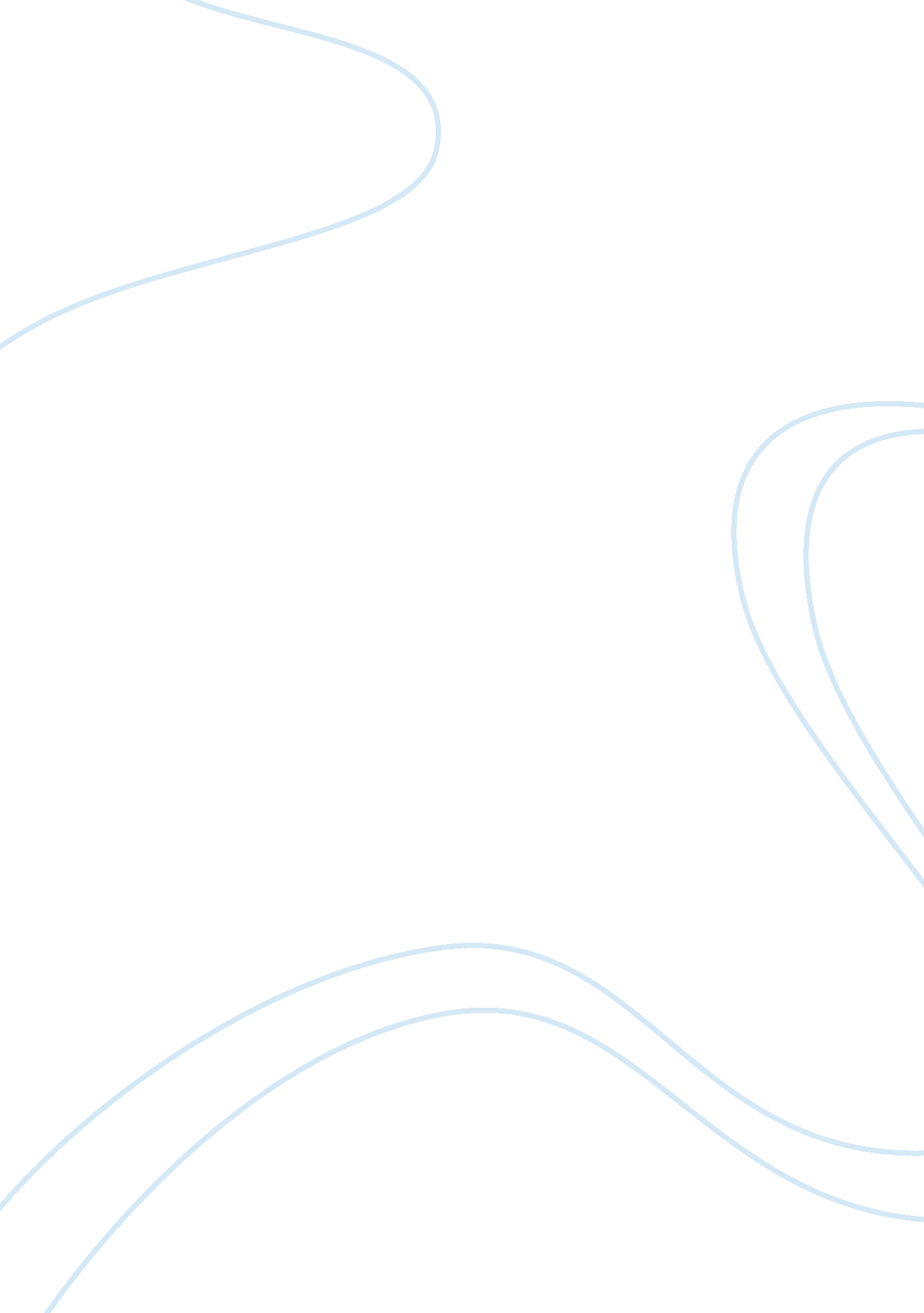 Beowulf’s fame, fate and destiny in his lifeLiterature, Books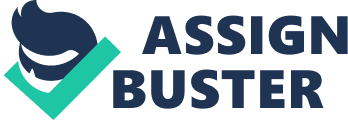 Beowulfwas really a man who wanted to achieve a long lasting fame. The last words of the Anglo Saxon epic showed much tribute to his fame as it stated that he was the most enthusiastic man for praise. This is evidence thatBeowulfdid not only want to achieve fame but also he ensured that the fame is of adulatory kind. He struggled to achieve fame by engaging himself in extraordinary exploits which were much daring in contest and other heroic deeds. Hrothgar beheld the enormous arm of Grendel hanging from the steep roof of his great wall and praised Beowulf. Through this action, Beowulf earned fame throughout his kinship. Beowulf did everything that was possible to achieve fame. For instance, Beowulf was only looking for fame as he leaped into battle. He engaged himself in risk moments such as battles with the dragon with an aim of only gaining fame. He continually fought to gain more fame in his life. Despite the fact that Beowulf had fame, he kept fighting fruitfully in order to protect and keep his fame. He gave up his life only to receive fame for that particular minute. Nevertheless, during the fight with the dragon, Beowulf’s men ran away but he does not give up fighting and he remains alone (Breeden, 1). However, Beowulf died but his fame still remains up to date. Fame was highly desired and valued for the needs of the Anglo-Saxon’s crave to live forever. Beowulf was known as a very famous warrior and he achieved his fame when he sailed to the Danes to kill a monster who was murdering their people. During his fight with the dragon, he managed to kill Grendal, Grendal’s mother and a dragon. Every moment, he receives more fame and more glory. Fate in a person’s life occurs when that particular individual is often involved in a series of events that can lead to predictable death at some point or another. The main character in the poem Beowulf is very much moved by fate and it is this drive that they acknowledge his mortality as human a being. Despite the fact that the people had Christian or Pagans beliefs that may have been related to their individual view on fate, Beowulf seemed not to have any comportment on his conviction in fate. It is evidenced throughout the poem that, Beowulf fought evil demons with an aim of protecting his people (Breeden, 2). This generates a form of safety that would not have existed were it not for his great potency and audacity. In struggle to achieve fate as one main purpose in his life, Beowulf is involved in villainous dragon fight . This hero identified the fact that many of his actions are strongly ruled by his belief in fate and whatever might happen was meant to happen in his life. He controlled every move throughout his subjugations and victories. Beowulf predicted a likeness of himself in the warriors who have died in the wrath of the dragons. This is clearly evidenced during his speech with Hrothgar where he says that it is better to avenge dear ones than to indulge in bereavement. He says that although his time may come to an end someday, his life will have been spent wisely fighting in battles, proclaiming his courage and living each day to his fullest latent. Beowulf achieved his fate when in a great fight is killed by the dragon and remained to be one of the greatest heroes. He dedicated his last breadth with an aim of saving his people from the ravages of a deadly monster. Beowulf lived in a feudal society as a warrior-king figure and he valuedloyalty, strength and courage. Despite the fact that Beowulf never new the outcome of the fight with Grendel, he stated that fate goes ever fate and he had to fight with full strength to see the outcome. Additionally, he believed in the inevitability of fate. Beowulf’s society was ruled by kings and noblemen and therefore destiny was the most common indication of greatness in the society. It was mainly measured by investigating the heritage of a young man or a soldier. Beowulf’s fight with the dragons and his dying words demonstrates his desire and much effort to achieve destiny as one of his main purpose in life. Beowulf was destined to take part in great acts of heroic magnitudes. The King Hrothgar recognized him as a man who was destined to be a great warrior in Denmark by the fact that the king knew his father (Breeden, 4). Therefore, Beowulf’s destiny is partly determined by his father’s accomplishment and bequest. The songs in the poem literally foreshadowed Beowulf’s predestined fate in life and battle. His dying words and wishes, for instance “ fate swept us away, / sent my whole brave high-born clan/to their final doom/ now I must follow them” clearly show and explain how he was committed in the battle to achieve his destiny. His participation in the fight with the dragons shows how he believed his life is destined and fated to die during the fight so as to leave the terrestrial world and join the monarchy of the eternal. The great warrior always spoke of his death as his destiny. In the final moments of Beowulf’s life, there is a transition between the livings and finally eternal worlds transpire in the conqueror. Works Cited Breeden D. Beowulf. nd. Viewed, August 13 2010 from 